AGENDA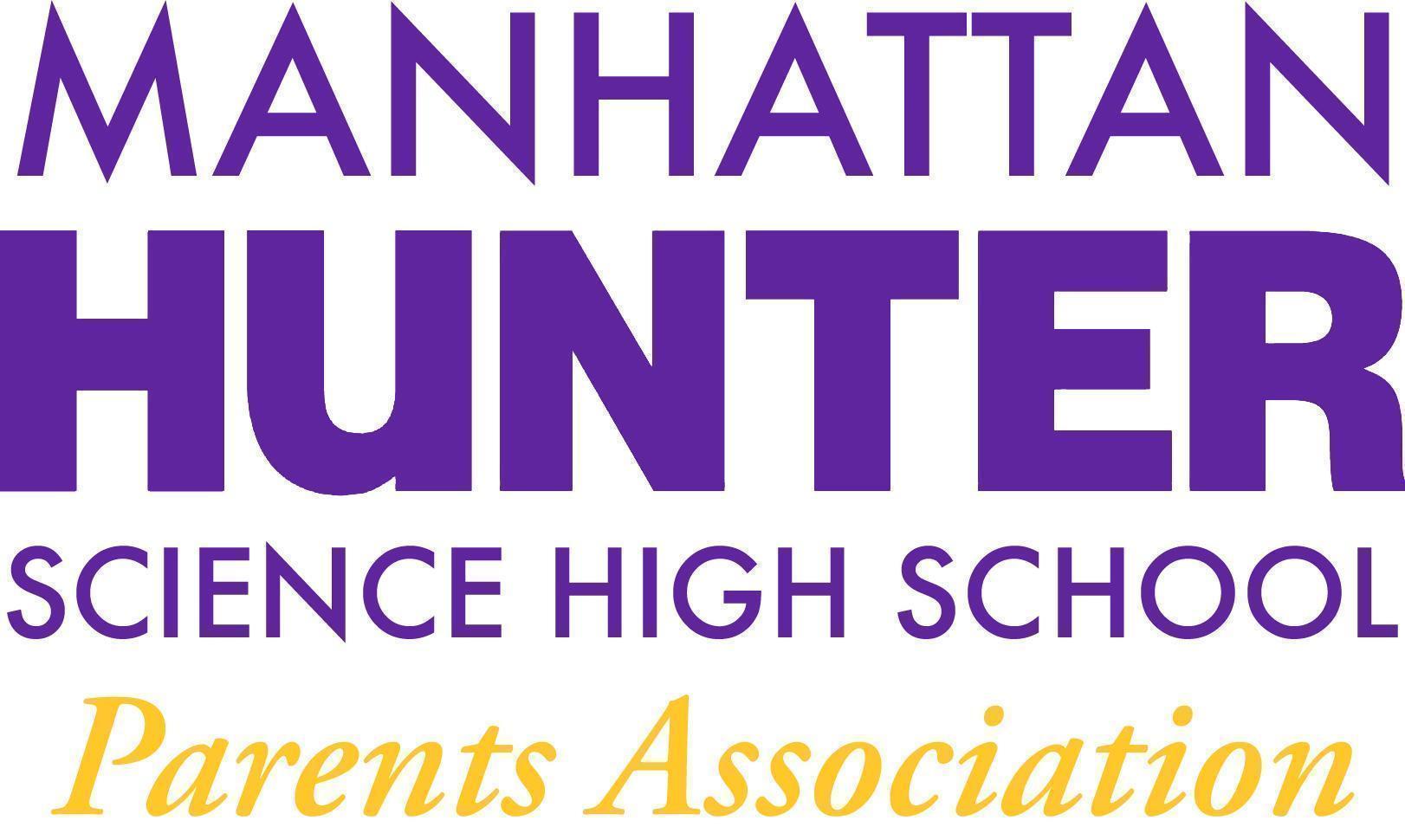 Manhattan Hunter Science High School Parents Association General Membership MeetingTuesday, June 14, 202208:30am (Via Zoom)Meeting call to OrderMay 2022 Minutes Approval2022/2023 SLT Election/Slate Ratification (see below)June SLT Report2021/2022 Financials Review - Current State v. Future StatePA AnnouncementsUniform collection/policyQ&A with Dr. FronerSchool Leadership Team - Parent Slate - 2022/2023Heather Tait - President or President’s DesigneeBarry Daub - TO BE APPROVED BY MEMBERSKristen Berger - 2nd year of 2 year term